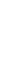 ТОВ «ЮГХОЛОДТОРГ»           49000, м. Дніпро ,           вул. Січеславська Набережна, 29а, р/р 26002060805398,             МФО 305299, в КБ «Приватбанк» Директор                                                          Конівченко А. В.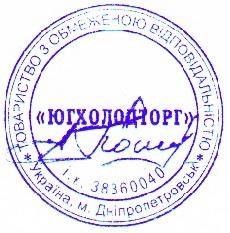 Наименование оборудования Номинальная загрузка/производит ельностьГабариты (ш/в/г) Мощность обогрева (ТЭН), кВт Цена за единицу/Стоимость, грн Стиральная машина PF3J (проф.) 3 шт.30 кг 890/1135/141022 284 100,00/852 300,00Сушильная машина FDE (проф.) 2 шт.25 кг 965/1270/197530 136 550,00/273 100,00 Гладильный каток I30-160 (проф.) 1 шт.40-50 кг 2200/500/110013,68 175 100,00/175 100,00Всего 1 300 500,00 